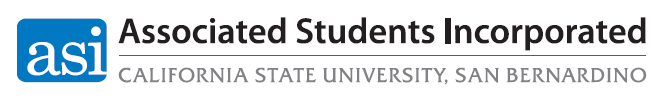 Policy Committee AgendaFriday, Feb. 2, 2024 | 2:00pm-3:00pm | Zoom: https://csusb.zoom.us/j/5243248642 Call to Order Roll CallApproval of the minutesReportsAdoption of the Agenda Old BusinessNew BusinessPC 02-24 | Review: ASI Bylaws [First Reading] (H. Gonzalez)Announcements Adjournment Notes: 